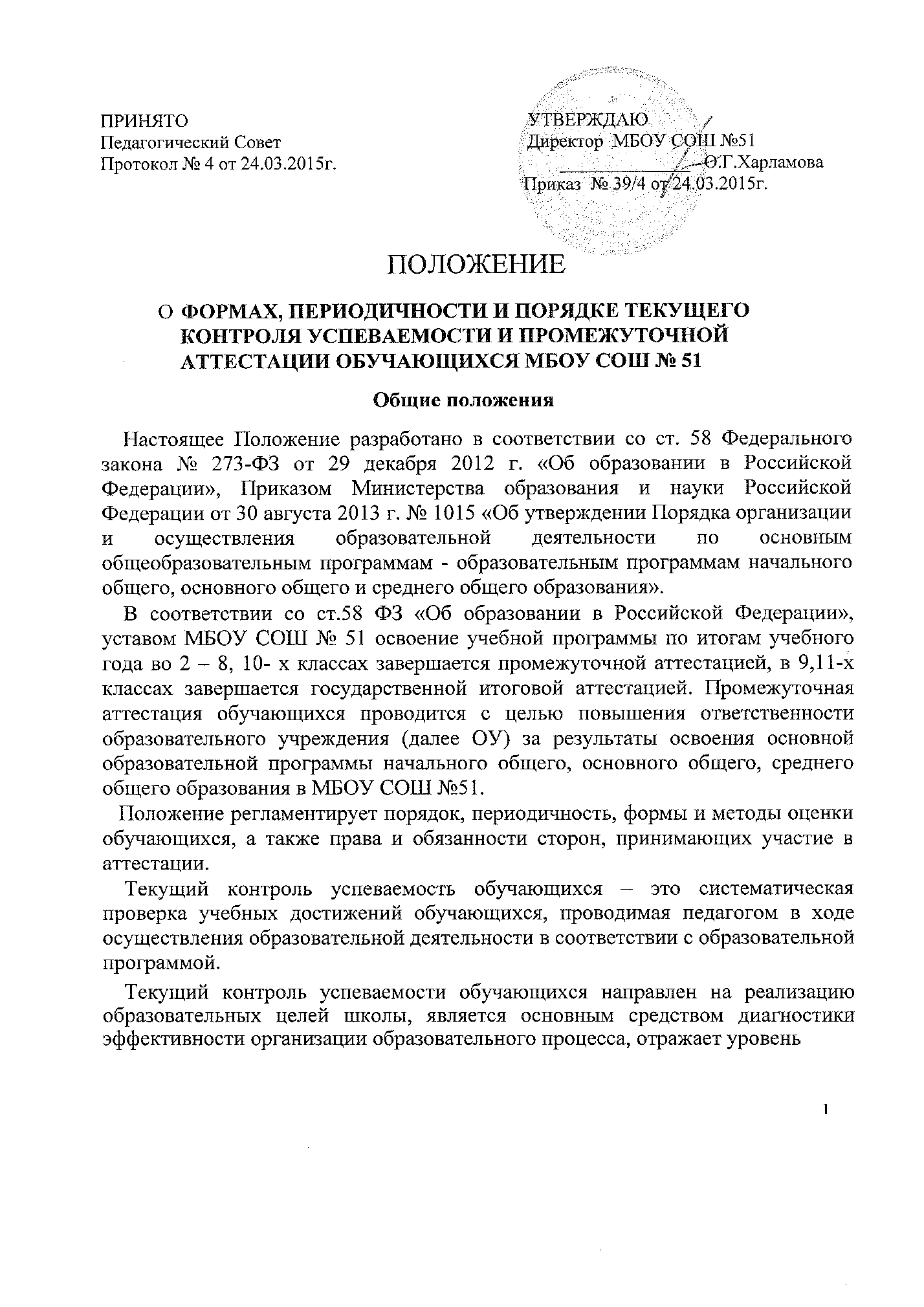 достижения поставленных целей и выполнения требований образовательных стандартов.Освоение образовательной программы, в том числе отдельной части или всего объема учебного предмета, курса, дисциплины (модуля) образовательной программы, сопровождается промежуточной аттестацией обучающихся, проводимой в формах, определенных учебным планом, и в порядке, установленном настоящим Положением.Промежуточная аттестация подразделяется на четвертную промежуточную аттестацию, которая проводится по каждому учебному предмету, курсу, дисциплине, модулю по итогам четверти, на основании текущих отметок, полученных обучающихся как среднее арифметическое, а также годовую промежуточную аттестацию, которая проводится по каждому учебному предмету, курсу, дисциплине, модулю по итогам учебного года.Промежуточная аттестация – это установление уровня достижения результатов освоения отдельных учебных предметов, курсов, дисциплин (модулей), предусмотренных образовательной программой. Промежуточная аттестация обучающихся проводится с целью повышения ответственности школы за результаты освоения образовательной программы и является формой контроля знаний обучающихся 2-8, 10-х классов, а также важным средством диагностики состояния образовательного процесса и основных результатов учебной деятельности школы за четверть, полугодие и учебный год.Промежуточная итоговая аттестация на уровне начального общего образования в мае в соответствии с календарным учебным графиком без прекращения образовательного процесса:2 класс: русский язык (итоговая контрольная работа), математика (итоговая контрольная работа); 3 класс: русский язык (итоговая контрольная работа), математика (итоговая контрольная работа); 4 класс: русский язык (итоговая контрольная работа), математика (итоговая контрольная работа). Промежуточная аттестация в 5-8 классах проводится в мае в соответствии с календарным учебным графиком без прекращения образовательного процесса.Промежуточная итоговая аттестация на уровне основного общего образования:5 класс: русский язык (итоговая контрольная работа), математика (итоговая контрольная работа); 6 класс: русский язык (итоговая контрольная работа), математика (итоговая контрольная работа); 7 класс: русский язык (итоговая контрольная работа), математика (итоговая контрольная работа); 28 класс: русский язык (итоговая контрольная работа), математика.  Формами проведения промежуточной аттестации в 5-8 классах являются:контрольный диктант; контрольная работа; изложение с творческим заданием; сочинение; тестирование; защита реферата; сдача нормативов по физической культуре; защита проекта; зачет. Часть I. Федеральный компонент государственного образовательного стандартаI.  Общие положения.Порядок и организация промежуточной аттестации1.1.Текущий контроль успеваемости обучающихся по учебным предметам учебного плана осуществляется по пятибалльной системе. Учитель, проверяя и оценивая письменные работы, устные ответы обучающихся, достигнутые ими навыки и умения, выставляет отметку в классный журнал и дневник обучающегося, в электронный журнал и электронный дневник.Во 2-9-х классах текущее оценивание осуществляется по итогам каждой учебной четверти. В 10-х, 11-х классах текущее оценивание осуществляется по итогам полугодия. Задачи промежуточной аттестации обучающихся: – систематизация знаний школьников и определение уровня их подготовленности за отчетный период; – корректировка рабочих программ учителей, по итогам промежуточной аттестации обучающихся по отдельным предметам; – определение эффективности работы педагогического коллектива в целом и отдельных учителей в частности. 1.5.  Промежуточная аттестация учащихся проводится по материалупрошедшего учебного года.При	проведении  промежуточной  аттестации	обучающихсяустанавливается следующая система оценок:-2-9 классы –  пятибалльная система;-10-11 классы –  пятибалльная система оценки знаний.1.6. Ежегодная промежуточная аттестация по отдельным предметам может проводиться в конце учебного года. Решение о проведении такой3аттестации в данном учебном году принимается не позднее 30 октябряконтролирующие материалы, отобранные учителем-предметником.1.8. В конце учебного года выставляются годовые и итоговые отметки.II. Повторная аттестация, ликвидация академической задолженности2.1. Неудовлетворительные результаты промежуточной аттестации по одному или нескольким учебным предметам образовательной программы или непрохождение промежуточной аттестации при отсутствии уважительных причин признаются академической задолженностью (п.2 ст.58).Обучающиеся обязаны ликвидировать академическую задолженность (п.3 ст.58) Обучающиеся, имеющие академическую задолженность, вправе пройти промежуточную аттестацию по соответствующим учебным предметам не более двух раз в формах и сроках, утверждённых педагогическим Советом, в пределах одного года с момента образования академической задолженности. В указанный период не включается время болезни обучающегося (п. 5 ст. 58). Обучающиеся, не прошедшие промежуточную аттестацию по уважительным причинам или имеющие академическую задолженность, переводятся в следующий класс условно в соответствии с п. 8 ст. 58 ФЗ «Об образовании в Российской Федерации». Педагогический  совет  утверждает  сроки,   формы  ликвидации академической задолженности по конкретному предмету. Решение по данному вопросу принимается педагогическим Советом, закрепляется приказом по школе и доводится до сведения участников образовательного процесса.2.6. Обучающиеся, не ликвидировавшие в установленные сроки академической задолженности с момента её образования, по усмотрению их родителей (законных представителей) оставляются на повторное обучение, переводятся на обучение по адаптированным образовательным программам в соответствии с рекомендациями психолого-медико-педагогической комиссии либо на обучение по индивидуальному учебному плану (п. 9 ст. 58).Подготовка контролирующих материалов При ежегодном определении перечня предметов и составления графика промежуточной аттестации учитывается следующее: – возможность обеспечения равномерной нагрузки обучающихся и учителей-предметников; 4– необходимость проверки знаний, умений и навыков обучающихся по различным предметам; соответствие текущему и перспективному плану внутришкольного контроля. 3.2. Административные итоговые контрольные работы за год проводятся комиссиями в составе двух человек – учителя-предметника и заместителя директора.IV. Критерии и нормы оценочной деятельности4.1. В основу критериев оценки учебной деятельности обучающихся положены объективность и единый подход. При 5 – балльной системе для всех установлены общедидактические критерии.4.2.Для каждого предмета учебного плана определены свои нормы оценивания на основании методических рекомендаций.V. Правила выставления отметок при аттестации5.1.Текущая аттестация: выставление поурочных отметок за различные виды деятельности обучающихся в результате контроля, проводимом учителем.5.2.Тематическая аттестация: отметка по теме не должна выводиться механически, как среднее арифметическое предшествующих отметок. Решающим при ее определении следует считать фактическую подготовку обучающегося по всем показателям его деятельности ко времени выведения этой отметки. Определяющее значение имеет оценка усвоения программного материала обучающимся при его комплексной проверке в конце изучения темы. Если осуществлялась проверка каких-либо отдельных направлений видов деятельности (например: умений решать задачи, выполнять чертежи, знаний материала и др.), то в этом случае важную роль имеют и отметки, полученные обучающимся при изучении темы за другие виды деятельности.5.3. Отметка при четвертной, полугодовой аттестации: четвертные и годовые отметки по предметам обязательной части учебного плана МБОУ СОШ № 51 выставляются в баллах.Эта отметка так же не может быть средним арифметическим отметок тематических аттестаций. Она является единой и отражает в обобщенном виде все стороны подготовки обучающегося, выставляется на основании отметок, полученных обучающимся при тематической аттестации и отметки за четвертную (полугодовую) проверку усвоения нескольких тем (если такая проверка проводится). Определяющее значение в этом случае имеют отметки за наиболее важные темы, на изучение которых отводилось учебной программой больше времени. Эта отметка не может быть, как правило, положительной, если имеется даже одна отрицательная отметка при тематической аттестации. В этом случае обучающийся должен в обязательном порядке доказать наличие минимальных знаний, умений и5навыков по данной теме путём сдачи по ней зачёта. Учитель вправе поставить положительную отметку по теме, за которую у обучающегося была неудовлетворительная отметка, если обучаемый при выполнении итоговой работы за четверть (полугодие) выполнил задание(я) по данной теме, включённое(ые) в работу.5.4. Отметка при промежуточной аттестации определяется из фактических знаний и умений, которыми владеет обучающийся к моменту её выставления. Определяющими в этом случае являются четвертные (полугодовые) отметки, зачёт и др. по проверке знаний, умений и навыков обучающегося за год (если таковые проводились).Если обучающийся в конце четверти (полугодия), года по результатам проверки по всем темам показал хорошие знания всего материала и сформированность умений, то ранее полученные отметки не должны особо влиять на четвертную (полугодовую), годовую, так как к этому времени его знания изменились.Если по результатам проверки обучающийся показывает знания и умения соответствующие минимальным требованиям, то ему не может быть выставлена хорошая отметка за тему, четверть (полугодие), год, несмотря на хорошие и отличные отметки, так как они могли быть получены за ответ на уровне воспроизведения. Такое оценивание знаний стимулирует обучающихся в учебе, особенно при повторении и обобщении, когда выделяется самое главное в теме (разделе, за четверть, полугодие, год) и формируются умения применять знания в новой ситуации, творчески.В промежуточной аттестации обучающихся, находящихся на лечении в санатории, стационаре, учитываются отметки, полученные в учебном заведении при лечебном учреждении.5.5. В случае несогласия обучающего с отметкой выставленной учителем по итогам всех видов аттестации обучающийся имеет право подать в установленном порядке апелляцию.Часть II. Федеральный государственный образовательный стандарт начального общего образования (далее ФГОС НОО)I.  Общие положения1.1.Промежуточная аттестация обучающихся проводится с целью повышения ответственности образовательного учреждения (далее ОУ) за результаты освоения основной образовательной программы начального общего образования МБОУ СОШ № 51 в соответствии с требованиями ФГОС НОО.Основной задачей промежуточной аттестации является: установление уровня освоения обучающимися основных формируемых способов действий в отношении к опорной системе знаний, необходимых для обучения на следующем уровне общего образования; 6продвижение  в  достижении  планируемых  результатов  освоения основной образовательной программы начального общего образования1 МБОУ СОШ № 51. обеспечение объективной оценки динамики индивидуальных образовательных достижений каждого обучающегося. Положение регламентирует порядок, периодичность, формы и методы оценки обучающихся, а также права и обязанности сторон, принимающих участие в промежуточной аттестации. Порядок и организация промежуточной аттестации Промежуточная аттестация планируемых результатов обучающихся в соответствии с требованиями ФГОС НОО: личностных, предметных и метапредметных в рамках внутришкольного контроля проводится в 1 – 4- х классах. 2.2.В соответствии с требованиями ФГОС НОО предоставление и использование персонифицированной информации возможно только в рамках процедур итоговой оценки обучающихся. Во всех иных процедурах допустимо предоставление и использование исключительно неперсонифицированной (анонимной) информации о достигаемых обучающимися образовательных результатах2. 2.3.Оценка личностных    результатов    представляет    собой неперсонифицированную оценку достижения обучающимися планируемых результатов в их личностном развитии, представленных в части «Личностные учебные действия» пункта «Планируемые результаты освоения обучающимися ООП НОО МБОУ СОШ № 51». Достижение личностных результатов обеспечивается в ходе реализации всех компонентов образовательного процесса, включая внеурочную деятельность, реализуемую семьёй и школой,3 и отражается в портфеле достижений. Личностные результаты выпускников на ступени начального общего образования в полном соответствии с требованиями ФГОС НОО не подлежат итоговой оценке.4 Обобщенная оценка личностных результатов учебной деятельности обучающихся может осуществляться в ходе различных мониторинговых исследований. 2.5.Оценка  метапредметных  результатов  представляет  собой  оценку достижения планируемых результатов освоения ООП НОО МБОУ СОШ № 51, описанных в частях «Регулятивные универсальные учебные действия», «Коммуникативные универсальные учебные действия»,  «ПознавательныеПункт 13 ФГОС НОО Пункт 1.3.1 Примерная ООП. Начальная школа.// Примерная основная образовательная программа образовательного учреждения. Начальная школа / [сост. Е. С. Савинов]. — 4- е изд., перераб. — М.: Просвещение, 2012. — 223   с.3 Пункт 1.3.2 Примерная ООП. Начальная школа.// Примерная основная образовательная программа образовательного учреждения. Начальная школа / [сост. Е. С. Савинов]. — 4- е изд., перераб. — М.: Просвещение, 2012. — 223 с.4 Пункт 13 ФГОС НОО7универсальные учебные действия», «Чтение. Работа с текстом», «Формирование ИКТ-компетентности обучающихся» пункта «Планируемые результаты освоения обучающимися ООП НОО МБОУ СОШ № 51».Оценка предметных результатов представляет собой оценку достижения обучающимся планируемых результатов по отдельным предметам. 2.7.Оценка достижения предметных результатов ведётся как в ходе текущего и промежуточного оценивания, так и в ходе выполнения итоговых проверочных работ по итогам первой, второй, третьей четверти и за год. При этом итоговая оценка ограничивается контролем успешности освоения действий, выполняемых обучающимися, с предметным содержанием, отражающим опорную систему знаний данного учебного курса5, соответствующих базовому уровню. Определение  четвертной  оценки  с  представлением  результата оценивания в портфеле достижений осуществляется обязательно с участием обучающегося и: выражается в словесной (устной) характеристике уровня развития ученика: какие предметные действия и на каком уровне он смог продемонстрировать в ходе решения задач по темам данной четверти; главное внимание при этом уделяется сравнению с уровнем самого обучающегося на предыдущих этапах, подчёркивается продвижение и выделяются действия, развитие которых необходимо продолжить в будущем; оценку-характеристику на каждого обучающегося в конце четверти учитель записывать не должен. Четвертная оценка-характеристика может быть сделана при необходимости в любой момент на основе отметок обучающегося за различные умения оценённые тематических контрольных работах. (См.: Приложение 1) Определение четвертной отметки: высчитывается как среднее арифметическое, так как это единственное объективное и понятное обучающемуся правило, только при этом условии обучающийся может контролировать действия учителя и самостоятельно заранее прогнозировать свою четвертную отметку; для определения среднего балла должны учитываться отметки за все темы, изученные в данной четверти: текущие отметки, выставленные с согласия обучающегося, обязательные отметки за задания проверочных и контрольных работ с учётом их пересдачи; среднее арифметическое высчитывается по отметкам, выставленным в официальный журнал за контрольные работы, и за текущие ответы. Содержание промежуточной и годовой аттестации определяется утверждённым планом внутришкольного контроля на каждый учебный год. В день проводится только одна форма контроля.  ОУ самостоятельно5 Пункт 1.3.2 Примерная ООП. Начальная школа.// Примерная основная образовательная программа образовательного учреждения. Начальная школа / [сост. Е. С. Савинов]. — 4- е изд., перераб. — М.: Просвещение, 2012. — 223 с.8планирует содержание и периодичность промежуточного контроля личностных, метапредметных и предметных результатов.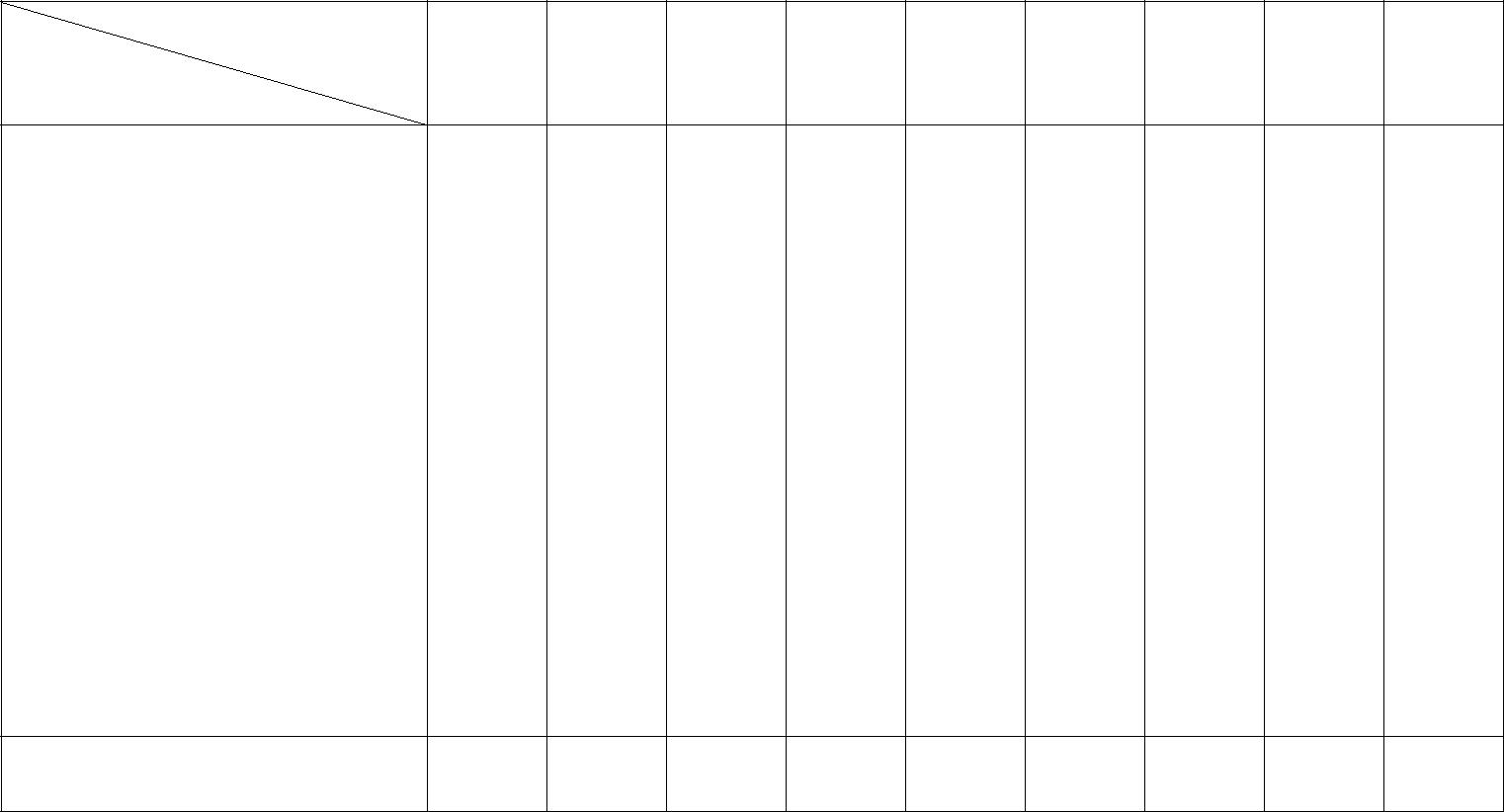 результатыЛичностныеПредметные2.11. Обучающимся 1-х классов отметки в баллах не выставляются. (Пункт 10.10. Гигиенические требования к режиму образовательного процесса.СанПиН 2.4.2. 2821– 10).В промежуточной аттестации обучающихся, находящихся на лечении санатории, стационаре, учитываются отметки, полученные в учебном заведении при лечебном учреждении. 2.13.Четвертные и годовые отметки по предметам (кроме ОРКСЭ) обязательной части учебного плана ООП НОО МБОУ СОШ № 51 выставляются в баллах обучающимся 2 – 4- х классов. Четвертные и годовые отметки по предметам части учебного плана, формируемой участниками образовательного процесса ООП НОО МБОУ СОШ № 51, не выставляются. Промежуточная аттестация обучающихся, отсутствующих более 50% учебного времени осуществляется с обязательной сдачей учебного материала, изучаемого в четверти (форму и дату промежуточной аттестации утверждает педагогический Совет) или делается запись н/а (не аттестован). Ответственность за прохождение пропущенного учебного материала возлагается на обучающегося, его родителей (законных представителей) на основании договора о предоставлении общего образования МБОУ СОШ № 27 и в соответствии с ФЗ «Об образовании в Российской Федерации» п. 6 ст. 44. Обучающиеся,  имеющие академическую задолженность6,  вправе пройти  промежуточную  аттестацию  по  соответствующим  учебным6 Согласно пункту 2 ст. 58 ФЗ «Об образовании в РФ» академической задолженностью признаются неудовлетворительные результаты промежуточной аттестации по одному или нескольким учебным9предметам не более двух раз в формах и сроках утверждённых педагогическим Советом (п. 5 ст. 58 ФЗ).Обучающиеся,   не  прошедшие  промежуточную  аттестацию  по уважительным причинам или имеющие академическую задолженность переводятся в следующий класс условно в соответствии с п. 8 ст. 58 ФЗ «Об образовании в Российской Федерации». Обучающиеся, не ликвидировавшие в установленные сроки академической задолженности с момента её образования, по усмотрению их родителей (законных представителей) оставляются на повторное обучение, переводятся на обучение по адаптированным образовательным программам в соответствии с рекомендациями психолого-медико-педагогической комиссии либо на обучение по индивидуальному учебному плану (п. 9 ст. 58 ФЗ). В конце учебного года отметки обучающихся соотносятся с учетом их стартового уровня и динамики образовательных достижений и положительных результатов, накопленных обучающимися в своём портфеле достижений за учебный год. 2.20. Результаты промежуточной оценки предметных результатов, проводимой администрацией ОО в форме стандартизированных письменных работ, сравниваются с отметками по предмету, выставленными педагогическими работниками с целью оценки результативности деятельности педагогических работников и повышения ответственности ОУ за результаты освоения ООП НОО МБОУ СОШ № 517.Результаты учителя – это разница между результатами обучающихся (личностными, метапредметными и предметными) в начале обучения (входная диагностика) и в конце обучения (выходная диагностика). Сравнение результатов позволяет определить удалось или нет учителю и школе в целом создать образовательную среду, обеспечивающую развитие обучающихся. Формы и методы оценки обучающихся Система оценки достижения планируемых результатов освоения ООП НОО МБОУ СОШ № 51 предполагает комплексный подход к оценке результатов образования, позволяющий вести оценку достижения обучающимися всех трёх групп результатов образования: личностных, метапредметных и предметных.8 В соответствии с требованиями ФГОС НОО система оценки метапредметных и предметных результатов предусматривает уровневый подход (базовый и повышенный уровни) к представлению планируемых результатов и инструментарию для оценки их достижения. В процессе оценки личностных, метапредметных и предметных результатов используются разнообразные методы и формы, взаимно предметам, курсам образовательной программы или непрохождение промежуточной аттестации при отсутствии уважительных причин.7 Пункты 6, 19.2 ФГОС НОО8 Пункт 19.9 ФГОС НОО10дополняющие друг друга (стандартизированные письменные и устные работы, проекты, практические работы, творческие работы, самоанализ и самооценка, наблюдения и другие)93.3. Личностные результаты отслеживаются в ходе различных неперсонифицированных мониторинговых исследований, проводимых психолого-педагогической службой МБОУ СОШ № 51.3.4. В текущем образовательном процессе в соответствии с требованиями ФГОС НОО оценка этих достижений должна проводиться в форме, не представляющей угрозы личности, психологической безопасности и эмоциональному статусу обучающегося.Возможные формы оценки личностных результатов: систематическое наблюдение; возрастно-психологическое консультирование; анкетирование; психолого - педагогические рекомендации; характеристика достижений и положительных качеств обучающегося. экспертная оценка по результатам многолетних наблюдений за деятельностью обучающегося (учитель, классный руководитель); самооценка обучающегося; внешняя оценка педагогом отдельных материалов «Портфеля достижений». 3.6. Оценка индивидуального прогресса личностного развития обучающихся может осуществляться по запросу родителей (законных представителей) обучающихся или педагогов (или администрации образовательной организации) при согласии родителей (законных представителей) и проводится психолого-педагогической службой МБОУ СОШ № 51.3.7. Уровень сформированности универсальных учебных действий, представляющих содержание и объект оценки метапредметных результатов, может быть осуществлён в ходе текущей, промежуточной, тематической оценки, в рамках реализации рабочих программ по учебным предметам, курсам, программам внеурочной деятельности и измерен в следующих основных формах:выполнение стандартизированной проверочной работы; выполнение специально сконструированных диагностических задач, направленных на оценку уровня сформированности конкретного вида универсальных учебных действий; выполнение учебно-познавательных и учебно - практических задач, продуктивных задач средствами учебных предметов; проверочные задания, требующие совместной работы обучающихся на общий результат, позволяют оценить сформированность коммуникативных учебных действий; выполнение комплексных заданий на межпредметной основе; 9 Пункт 19.9. ФГОС НОО11учебные исследования, решение проектных задач и защита проектов; внеурочная деятельность, осуществляемая педагогическими работниками; специальные диагностические работы10: задания по отдельным универсальным учебным действиям; комплексные задания, требующие одновременного применения различных УУД; педагогическое наблюдение отдельных, прежде всего коммуникативных УУД; самооценка обучающегося. Контроль за предметными результатами осуществляется в разнообразных формах: 1)проверочная работа, 2)стандартизированная письменная работа; 3)контрольная работа, дополненная новыми формами контроля результатов, такими как: целенаправленное наблюдение (фиксация проявляемых обучающимся действий и качеств по заданным параметрам); самооценка ученика по принятым формам (например, лист с вопросами по саморефлексии конкретной деятельности); 4) учебные проекты; 5) диктант, 6) изложение (в 3 классе обучение, в 4-м написание одного итогового), 7) математический диктант, 8) словарный диктант, 9) списывание, тестирование, устный опрос. Количество форм и их периодичность определяется рабочими программами по предметам и курсам.3.9. Критерии оценивания предметных результатов связаны с качественными уровнями успешности (базовый и повышенный уровни). Задания проверочные и контрольные работы по основным предметам представлены на двух уровнях:1. «Базовый» или репродуктивный (знания-копии) – уровень осознанного восприятия и запоминания, которые внешне проявляются в точном или близком воспроизведении материала. Репродуктивная деятельность10 Эти задания, собранные в диагностические работы, могут быть разработаны: а) специалистами РАО (Федеральный институт педагогических измерений) и выпущены издательством «Просвещение»; б) специалистами региональных и муниципальных служб, работающих в сфере образования; в) педагогами самой образовательной организации (внутренняя оценка, в отличие от предыдущих – внешних оценок).12осуществляется путем прямого приложения ранее усвоенного способа действия в аналогичной ситуации, по образцу, по алгоритму, по правилу.«Базовый или Повышенный» или продуктивный (знания-умения) – уровень применения знаний в сходной ситуации, выполнение различных заданий, упражнений. Продуктивная деятельность осуществляется на основе преобразования усвоенных ранее знаний в уже известные человечеству способы деятельности. На основе продемонстрированного уровня в 1 классе успешность освоения предметных результатов фиксируется знаками «+» и «-», со 2 класса выставляется отметка по 4-балльной шкале. В каждом задании проверочных и контрольных работ определяется умение, которое в нём проверяется. При оценке результата учитель выставляет отметки за каждое умение, проверяемое в работе. Допускается среднеарифметическое при выставлении отметок за четверть. В текущем оценивании предметных результатов допускается использование электронных приложений для обработки данных проверочных работ. Результаты текущего оценивания предметных результатов фиксируются в классном журнале, дневнике и в портфеле достижений обучающегося. Итоговая оценка выпускника формируется на основе накопленной оценки, зафиксированной в портфеле достижений, по всем учебным предметам и отметок за выполнение, как минимум, трёх (четырёх) итоговых работ (по русскому языку, математике и комплексной работы на межпредметной основе).11Результаты итоговой оценки освоения основной образовательной программы начального общего образования используются для принятия решения о переводе обучающихся на следующий уровень общего образования12. Итоговая оценка достижения планируемых результатов освоения обучающимися ООП НОО МБОУ СОШ № 5111 Пункт 1.3.4 Примерная ООП. Начальная школа.// Примерная основная образовательная программа образовательного учреждения. Начальная школа / [сост. Е. С. Савинов]. — 4- е изд., перераб. — М.: Просвещение, 2012. — 223 с.12 Пункт 13 ФГОС НОО13представлена в пункте «Система оценки достижения планируемых результатов» освоения ООП НОО МБОУ СОШ № 51.Портфель достижений Портфель достижений – это один из способов организации накопительной системы оценки, фиксирования индивидуальных достижений обучающегося в определённый период его обучения в школе. Цели и задачи портфеля достижений. Основная цель - представить значительные образовательные результаты, обеспечить отслеживание индивидуальной динамики обучающегося в широком образовательном контексте. Портфель достижений помогает решать следующие педагогические задачи: поддерживать высокую учебную мотивацию обучающихся; поощрять их активность и самостоятельность; расширять возможности обучения и самообучения; развивать навыки рефлексивной и оценочной (самооценочной) деятельности обучающихся; формировать умение учиться - ставить цели, планировать, организовывать собственную учебную деятельность. подтверждать эффективность труда учителя при его аттестации, когда материалы «Портфеля достижений» могут пройти внешнюю оценку, фиксирующую прогресс обучающегося через сравнение исходных и конечных результатов.Портфель достижений представляет собой специально организованную подборку работ, которые демонстрируют усилия, прогресс и достижения обучающихся в различных областях. Портфель достижений является оптимальным способом организации текущей системы оценки. Материалы портфеля достижений допускают проведение независимой внешней оценки, например, при проведении аттестации учителей. Портфель достижений является показателем эффективности деятельности учителя. Форма ведения портфеля достижений: До перехода на электронный документооборот портфель достижений представляет собой папку с вложенными материалами. Одновременно «Портфель достижений» может существовать и в электронном виде.Порядок формирования Портфеля достижений: формировании Портфеля достижений участвуют: обучающиеся, классные руководители, учителя – предметники, педагог – психолог, социальный педагог, педагоги дополнительного образования, администрация школы, родители (законные представители). Период формирования портфеля достижений – весь период обучения в начальной школе. Ежегодно в конце учебного года учитель совместно с обучающимся оценивает материалы портфеля достижений. 144.8. Портфель достижений хранится в МБОУ СОШ № 51, при переводе обучающегося в другое ОУ выдаётся на руки родителям (законным представителям) вместе с личным делом.Содержание и структура портфеля достижений: Портфель достижений включены следующие материалы: Общая информация об обучающемся (предусматривает автобиографические данные, жизненные планы). Обучающийся в свободной форме может описывать основные события своей жизни, свое отношение к ним. Данный раздел может содержать дополнительные сведения (владение компьютером, иностранными языками, интересы, предпочтения, наиболее успешные виды деятельности, предпочитаемые предметы). Эти материалы включаются в Портфель достижений при добровольном согласии самого обучающегося. Выборка детских работ —   формальных и творческих, выполненных ходе обязательных учебных занятий по всем изучаемым предметам, а также ходе посещаемых учащимися занятий, реализуемых в рамках образовательной программы образовательного учреждения. Материалы стартовой диагностики, промежуточных и итоговых стандартизированных работ по отдельным предметам. Работы должны быть подобраны так, чтобы их совокупность демонстрировала нарастающие успешность, объём и глубину знаний, достижение более высоких уровней формируемых учебных действий. Примерами такого рода работ могут быть: по русскому, литературному чтению, иностранному языку — диктанты и изложения, сочинения на заданную тему, сочинения на произвольную тему, аудиозаписи монологических и диалогических высказываний, «дневники читателя», иллюстрированные «авторские» работы детей, материалы их самоанализа и рефлексии и т. п.; по математике — математические диктанты, оформленные результаты мини-исследований, записи решения учебно-познавательных и учебно-практических задач, математические модели, аудиозаписи устных ответов (демонстрирующих навыки устного счёта, рассуждений, доказательств, выступлений, сообщений на математические темы), материалы самоанализа и рефлексии и т. п.; по окружающему миру — дневники наблюдений, оформленные результаты мини-исследований и мини-проектов, интервью, аудиозаписи устных ответов, творческие работы, материалы самоанализа и рефлексии и т. п.; по предметам эстетического цикла — аудиозаписи, фото- и видеоизображения примеров исполнительской деятельности, иллюстрации к музыкальным произведениям, иллюстрации на заданную тему, продукты собственного творчества, аудиозаписи монологических высказываний-описаний, материалы самоанализа и рефлексии и т. п.; по технологии — фото- и видеоизображения продуктов исполнительской деятельности, аудиозаписи монологических высказываний- 15описаний, продукты собственного творчества, материалы самоанализа и рефлексии и т. п.; 6) по физкультуре — видеоизображения примеров исполнительскойдеятельности, дневники наблюдений и самоконтроля, самостоятельно составленные расписания и режим дня, комплексы физических упражнений, материалы самоанализа и рефлексии и т. п.3) Систематизированные материалы наблюдений (оценочные листы, материалы и листы наблюдений и т. п.) за процессом овладения универсальными учебными действиями, которые ведут учителя начальных классов (выступающие и в роли учителя-предметника, и в роли классного руководителя), иные учителя-предметники, школьный педагог-психолог, заместитель директора и другие непосредственные участники образовательного процесса.4) Материалы, характеризующие достижения обучающихся в рамках внеурочной и досуговой деятельности, например, результаты участия в олимпиадах, конкурсах, смотрах, выставках, концертах, спортивных мероприятиях, поделки и др. Основное требование, предъявляемое к этим материалам, — отражение в них степени достижения планируемых результатов освоения примерной образовательной программы начального общего образования.В состав портфеля достижений могут включаться результаты, достигнутые обучающимся не только в ходе учебной деятельности, но и в иных формах активности: творческой, социальной, коммуникативной, физкультурно-оздоровительной, трудовой деятельности, протекающей как в рамках повседневной школьной практики, так и за её пределами. Системное планирование педагогическим коллективом условий для планирования наполнения портфеля достижений обучающихся начальной школы на учебный год осуществляется в августе месяце. 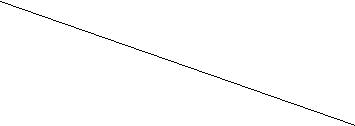 16по окружающему мирупо предметам эстетического циклапо технологиипо физической культуре2. Систематизированные материалы наблюденийОценочные листыМатериалы и листы наблюдений:за процессом овладения УУД3. Материалы, характеризующие достижения обучающихся в рамках внеучебной (школьной и внешкольной) и досуговой деятельностиРезультаты участия в:олимпиадах, конкурсахсмотрах, выставках, концертахспортивныхмероприятияхОценка портфеля достижений обучающегося осуществляется классным руководителем на Педагогическом совете ежегодно. Анализ,  интерпретация и оценка портфеля достижений в целом ведутся с позиций достижения планируемых результатов с учётом основных результатов начального общего образования, закреплённых в ФГОС НОО. По результатам оценки, которая формируется на основе материалов портфеля достижений, делаются выводы: 1) о сформированности у обучающегося универсальных и предметных способов действий, а также опорной системы знаний, обеспечивающих ему возможность продолжения образования в основной школе; 2) о сформированности основ умения учиться, понимаемой как способность к самоорганизации с целью постановки и решения учебно-познавательных и учебно-практических задач; 3) об индивидуальном прогрессе в основных сферах развития личности — мотивационно-смысловой,  познавательной,  эмоциональной,  волевой и 17саморегуляции.IV.	Права и обязанности участников образовательного процессаСубъектами контрольно – оценочной деятельности являются: обучающиеся, учителя, родители (законные представители) обучающихся, представители администрации школы.Между субъектами контрольно – оценочной деятельности в рамках системы оценивания новых образовательных результатов необходимо строить равноправное сотрудничество на основе обратной связи.5.1. Права и обязанности администрации 5.1.1.Администрация имеет право:оценивать результативность деятельности педагогических работников МБОУ СОШ № 51 с учётом полученных промежуточных результатов обучающихся; привлекать педагогических работников к подбору материалов для проведения промежуточной аттестации; описывать организацию и содержание: а) промежуточной аттестации обучающихся в рамках урочной и внеурочной деятельности; б) итоговой оценки по предметам, не выносимым на государственную (итоговую) аттестацию обучающихся. адаптировать инструментарий для итоговой оценки достижения планируемых результатов, разработанного на федеральном уровне, в целях организации: а) оценки достижения планируемых результатов в рамках текущего и тематического контроля; б) промежуточной аттестации (системы внутришкольного мониторинга); в) итоговой аттестации по предметам, не выносимым на государственную итоговую аттестацию; адаптировать (при необходимости —   разрабатывать) инструментарий для итоговой оценки достижения планируемых результатов по предметам и/или междисциплинарным программам, вводимым МБОУ СОШ № 251 адаптировать или разрабатывать модель и инструментарий для организации стартовой диагностики; адаптировать или разрабатывать модель и инструментарий для оценки деятельности педагогов и МБОУ СОШ № 51 в целом в целях организации системы внутришкольного контроля.13 5.1.2.Администрация обязана: осуществлять промежуточный контроль достижения планируемых результатов (личностных, метапредметных и предметных) по годам обучения; ознакомить педагогический коллектив образовательного учреждения с Положением о промежуточной аттестации; 13 Пункт 1.3.1 Примерной ООП. Основная школа// Примерная основная образовательная программа образовательного учреждения. Основная школа / [сост. Е. С. Савинов]. — М.: Просвещение, 2011.18представлять ежегодно на педагогическом совете план внутришкольного контроля, включающий в себя: сроки и цели промежуточной аттестации, состав аттестационных комиссий, порядок освобождения обучающихся от промежуточной аттестации; по итогам промежуточной аттестации обучающихся администрация школы обязана довести до сведения педагогического коллектива результативность деятельности педагогических работников в соответствии с ФГОС НОО14. вести индивидуальный учет результатов освоения обучающимися образовательных программ, а также хранение в архивах информации об этих результатах на бумажных и (или) электронных носителях15; соблюдать пункты данного Положения; Права и обязанности педагогических работников. Учитель имеет право: принимать участие в разработке и (или) выборе разнообразных методов и форм промежуточной аттестации, взаимодополняющих друг друга (стандартизированных письменных и устных работ, проектов, практических работ, творческих работ и др.); знать сроки и цели промежуточной аттестации, регламент освобождения обучающихся от промежуточной аттестации; получать сведения об итогах промежуточной аттестации в установленные сроки; Учитель обязан: осуществлять   контрольно   –     оценочную   деятельность   в образовательном процессе с использованием современных способов оценивания в условиях информационно-коммуникационных технологий (ведение электронных форм документации, в том числе электронного журнала и дневников обучающихся); Оценивать эффективность и результаты обучения обучающихся по предмету (курсу, программе), учитывая освоение знаний, овладение умениями, развитие опыта творческой деятельности, познавательного интереса обучающихся, используя компьютерные технологии, в т.ч. текстовые редакторы и электронные таблицы в своей деятельности16. вести документацию по промежуточной аттестации обучающихся; отслеживать формирование личностных, метапредметных результатов обучающихся в межаттестационный период в форме «Портфеля достижений» обучающегося; пополнять один раз в четверть аналитическими материалами «Портфель достижения» обучающихся; Пункт 6, 19.2. ФГОС НОО Пункт 3.11 статья 28 Федеральный Закон «Об образовании в Российской Федерации» Приказ Министерства здравоохранения и социального развития Российской Федерации (Mинздравсоцразвития России) от 26 августа 2010 г. N 761н г. Москва "Об утверждении Единого квалификационного справочника должностей руководителей, специалистов и служащих, раздел "Квалификационные характеристики должностей работников образования"" 19отслеживать формирование предметных результатов в форме, предусмотренной основной образовательной программой. сдавать сведения об итогах промежуточной аттестации в установленные сроки; доводить до сведения родителей (законных представителей) обучающихся результаты освоения основной образовательной программы. Права и обязанности педагога –  психолога. Педагог –  психолог имеет право: участвовать в работе педагогических, методических советов, других формах методической работы; участвовать в подготовке и проведении родительских собраний, оздоровительных, воспитательных и других мероприятий, предусмотренных образовательной программой; 3) участвовать в организации и проведении методической и консультативной помощи родителям (законным представителям). Педагог –  психолог обязан: проводить психологическую диагностику; анкетирование, используя современные образовательные технологии, включая информационные, а также цифровые образовательные ресурсы; проводить диагностическую, психокоррекционную, реабилитационную, возрастно-психологическую консультативную работу, опираясь на достижения в области педагогической и психологической наук, возрастной психологии и школьной гигиены, а также современных информационных технологий; составлять психолого-педагогические заключения (рекомендации)  по материалам исследовательских работ с целью ориентации педагогического коллектива, а также родителей (законных представителей) в проблемах личностного и социального развития обучающихся; вести документацию по установленной форме, используя ее по назначению; анализировать достижение и подтверждение обучающимися уровней развития и образования (образовательных цензов); оценивать эффективность образовательной деятельности педагогических работников и педагогического коллектива, учитывая развитие личности обучающихся, используя компьютерные технологии, в т.ч. текстовые редакторы и электронные таблицы в своей деятельности; вести систематическое наблюдение за ходом психического развития обучающегося и информировать родителей (законных представителей) в случае необходимости о результатах мониторинговых исследований. 205.4. Права и обязанности классного руководителя.17 5.4.1. Классный руководитель имеет право:участвовать в работе педагогических, методических советов, других формах методической работы; участвовать в организации и проведении методической и консультативной помощи родителям (законным представителям). принимать участие в разработке и (или) выборе разнообразных методов и форм воспитательной работы с обучающимися. 5.4.2. Классный руководитель обязан: доводить до сведения обучающихся и их родителей (законных представителей) предметы, сроки и форму промежуточной и итоговой аттестации; нести ответственность за организацию оформления портфеля достижений и систематическое знакомство родителей (законных представителей) с его частичным содержанием; вести документацию (классный журнал, личные дела обучающихся, план работы классного руководителя); изучать и анализировать индивидуальные особенности обучающихся и динамику их развития; вести контроль за успеваемостью каждого обучающегося и за посещаемостью учебных занятий обучающимися; участвовать в подготовке и проведении родительских собраний, оздоровительных, воспитательных и других мероприятий, предусмотренных образовательной программой; Права и обязанности родителей (законных представителей) обучающихся. 5.5.1. Родители (законные представители) обучающихся начальной школы имеют право18:знакомиться с содержанием образования, используемыми методами обучения и воспитания, образовательными технологиями, а также с оценками успеваемости своих детей; знакомиться с учебно-программной документацией и другими документами, регламентирующими организацию и осуществление образовательной деятельности; защищать права и законные интересы обучающихся; знать график внутришкольного контроля в части, касающейся промежуточной аттестации обучающихся начального общего образования; знать критерии оценивания планируемых результатов освоения основной образовательной программы начального общего образования; получать индивидуальные консультации у классного руководителя, учителя –  предметника или педагога –  психолога для более успешногоПриказ Минобрнауки РФ от 03.02.2006  N  21  "Об утверждении методических рекомендаций об осуществлении функций классного руководителя педагогическими работниками государственных ОУ субъектов РФ и муниципальных ОУ" Пункт 3 статья 44 Федеральный закон «Об образовании в Российской Федерации» 21освоения обучающимся основной образовательной программы начального общего образования.5.5.2. Родители (законные представители) обучающихся начальной школы обязаны19:обеспечить получение детьми общего образования; соблюдать правила внутреннего распорядка МБОУ СОШ № 51; соблюдать требования локальных нормативных актов, которые устанавливают режим занятий обучающихся, порядок регламентации образовательных отношений между МБОУ СОШ № 51 и обучающимися и (или) их родителями (законными представителями) и оформления возникновения, приостановления и прекращения этих отношений; информировать заблаговременно администрацию МБОУ СОШ № 51 о невозможности прохождения процедуры промежуточной аттестации по уважительной причине; предоставлять администрации МБОУ СОШ № 51  письменное заявление о причинах невозможности прохождения промежуточной аттестации и предоставлять документ (копию документа), подтверждающий отсутствие возможности прохождение аттестации обучающимся; посещать родительские собрания, а при невозможности личного участия обеспечивать их посещение доверенными лицами, по просьбе руководителя МБОУ СОШ № 51 или классного руководителя приходить для беседы; обязаны знать о планируемых результатах достижений обучающегося по ООП НОО. Права и обязанности обучающихся. Обучающиеся начальной школы имеют право: на самостоятельный выбор уровня сложности заданий при оценке метапредметных и предметных результатов в рамках промежуточной аттестации; на ознакомление с критериями оценивания работ промежуточной аттестации; на представление результатов своей деятельности по результатам накопительной оценки в «Портфеле достижений». 5.6.2. Обучающиеся начальной школы обязаны20: добросовестно осваивать образовательную программу; посещать учебные и внеурочные занятия, предусмотренные школьным расписанием; осуществлять самостоятельную подготовку к занятиям; выполнять задания, данные педагогическими работниками в рамках образовательной программы. VI. Ответственность сторонПункт 4 статья 44 Федеральный закон «Об образовании в Российской Федерации» Статья 43 Федеральный закон «Об образовании в Российской Федерации» 22При нарушении данного Положения сотрудниками ОУ родители (законные представители) обучающихся имеет право обратиться к директору и (или) педагогическому Совету с целью защиты своих прав в установленном Уставом ОУ порядке.23педагогическим Советом  ОУ.  Решение педагогического Советапедагогическим Советом  ОУ.  Решение педагогического Советапедагогическим Советом  ОУ.  Решение педагогического СоветаОУ поданному вопросудоводится до сведения  участниковобразовательногообразовательногопроцесса приказом директора.процесса приказом директора.1.7.   При  проведении  промежуточной  аттестации1.7.   При  проведении  промежуточной  аттестациимогутбытьиспользованыадминистративные  контролирующие  материалыадминистративные  контролирующие  материалыилисроки  сентяоктябноябдекабянварфеврмарт  апрел  майбрьрьрьрььалььРегулятивные УУДМетапредметныеМетапредметныеКоммуникативныеМетапредметныеУУДМетапредметныеПознавательныеМетапредметныеУУДМетапредметныеМетапредметныеЧтение.  Работа сМетапредметныетекстомМетапредметныеМетапредметныеФормирование ИКТкомпетентностиобучающихсяКачественная оценка4-балльная система, уровень4-балльная система, уровень4-балльная система, уровень4-балльная система, уровеньКачественная оценка1класскласс2 – 4классыклассы1класскласс2 – 4классыклассыНе достигнут даженеобходимый уровень-НБ«2»НБНБ (ниже базового)Необходимый уровеньБ (базовый)+Б«3», «4»БПрограммный уровеньБ / П (базовый или+Б или«5»Б или Пповышенный)+П«5»Б или Пповышенный)Псрокисентяоктябноябрдекабянварфеврамартапрелмайбрьрььрььлььматериалы1. Выборка детских работ –1. Выборка детских работ –1. Выборка детских работ –1. Выборка детских работ –1. Выборка детских работ –формальных и творческихформальных и творческихформальных и творческихформальных и творческихМатериалыстартовойдиагностикиПромежуточные иитоговыестандартизированные работы поотдельнымпредметам:по русскому,родному языкупо литературномучтениюпо математике1)докладывать  неперсонифицированныедокладывать  неперсонифицированныеданные  орезультатахпсихологических исследований на педагогическом Совете;психологических исследований на педагогическом Совете;психологических исследований на педагогическом Совете;психологических исследований на педагогическом Совете;2)давать рекомендациипедагогическимработникампо работе собучающимися;обучающимися;